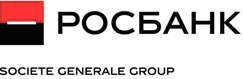 Вводится в действие«01» июня 2019 годаОБЩИЕ УСЛОВИЯ КРЕДИТНОГО ДОГОВОРА(ДОГОВОРА ПОТРЕБИТЕЛЬСКОГО КРЕДИТА)    ПАО РОСБАНК(Филиал ПАО РОСБАНК «Росбанк Дом»)ТЕРМИНЫ И ОПРЕДЕЛЕНИЯДата платежа – установленное в Индивидуальных условиях Кредитного договора число каждого календарного месяца, в которое ЗАЕМЩИК обязан осуществлять возврат Кредита и уплату Процентов в соответствии с условиями Кредитного договора. Если в каком-либо месяце Дата платежа приходится на не Рабочий день, то срок платежа переносится на ближайший следующий за ним Рабочий день.ДБО – дистанционное банковское обслуживание, предоставляемое ЗАЕМЩИКУ с момента заключения Кредитного договора при наличии технической возможности, позволяющее ЗАЕМЩИКУ получить удаленный доступ к информации, в том числе о состоянии его банковских счетов, открытых у КРЕДИТОРА (при наличии), по заключенным ЗАЕМЩИКОМ кредитным договорам, а также передать КРЕДИТОРУ уведомления, распоряжения, в том числе, для совершения отдельных  операций по банковским счетам, открытым у Кредитора (при наличии). Информация о состоянии банковских счетов предоставляется владельцам соответствующих счетов, открытых у КРЕДИТОРА (при наличии). Пользование ДБО осуществляется в соответствии с Правилами дистанционного банковского обслуживания, размещенными в открытом доступе.Договор страхования – договор(-ы) страхования, предусматривающий(-ие) страхование рисков, перечисленных в Индивидуальных условиях (в случае выбора ЗАЕМЩИКОМ  условий, предусматривающих страхование), в котором в качестве единственного выгодоприобретателя в размере Остатка ссудной задолженности будет указан КРЕДИТОР, заключенный на срок действия Кредитного договора в страховых компаниях, соответствующих требованиям КРЕДИТОРА.Индивидуальные условия – часть Кредитного договора, определяющая Стороны и индивидуальные условия предоставления и использования Кредита, отражаемая в виде таблицы, форма которой установлена нормативным актом Банка России. В Индивидуальных условиях используются термины и определения, предусмотренные Общими условиями.Кредит – денежные средства, предоставляемые Кредитором Заемщику в соответствии с условиями Кредитного договора.Кредитный договор – настоящий договор, состоящий из Индивидуальных условий и Общих условий в совокупности.Общие условия - часть Кредитного договора, содержащая общие правила предоставления, использования и возврата Кредита. Стороны руководствуются Общими условиями во всем, что не предусмотрено Индивидуальными условиями. Общие условия подлежат применению в части, не противоречащей Индивидуальным условиям. Общие условия Кредитного договора устанавливаются КРЕДИТОРОМ в одностороннем порядке в целях многократного применения.Операционный день - часть Рабочего дня, в течение которого КРЕДИТОР совершает банковские операции, принимает платежные документы, оформляет сделки, осуществляет прием документов и корреспонденции. Остаток ссудной задолженности (ОСЗ) – остаток основного долга по Кредиту на начало Операционного дня, подлежащий возврату и отражаемый Кредитором на Ссудном счете Заемщика. Процентная ставка - годовая процентная ставка по Кредиту, применяемая для расчета подлежащих уплате Процентов. Проценты - проценты за пользование Заемщиком Кредитом, начисляемые Кредитором на сумму Остатка ссудной задолженности в соответствии с условиями Кредитного договора. Рабочий день - каждый календарный день за исключением субботы и воскресенья и нерабочих праздничных дней, установленных законодательством РФ (за исключением случаев, когда суббота и/или воскресенье объявлены рабочим днем в соответствии с законодательством РФ).Ссудный счет – счет, открываемый КРЕДИТОРОМ ЗАЕМЩИКУ после подписания Кредитного договора, по учету средств предоставленного Кредита, а также счет по учету просроченной задолженности по представленному Кредиту при ее возникновении, на котором отражается остаток суммы Кредита, подлежащий возврату. Под Ссудным счетом также понимается любой иной счет, открытый для отражения Остатка ссудной задолженности ЗАЕМЩИКА по Кредитному договору любым Новым кредитором или лицом (организацией), осуществляющим обслуживание ЗАЕМЩИКА по Кредитному договору. Стороны/Сторона – КРЕДИТОР и ЗАЕМЩИК, совместно именуемые «Стороны», а по отдельности «Сторона».Уполномоченный по Кредитному договору – один из заемщиков, указанный в Индивидуальных условиях и совершающий все действия, связанные с исполнением Кредитного договора, от имени ЗАЕМЩИКА на основании Кредитного договора. В этой связи: 1) счета, предусмотренные Кредитным договором, открываются на имя Уполномоченного (при наличии); 2) вся переписка, связанная с исполнением Кредитного договора (заявления, уведомления, извещения, заявления-обязательства, требования, письма и т.д.) ведется Уполномоченным от имени ЗАЕМЩИКА, а КРЕДИТОРОМ - на имя Уполномоченного; 3) все права и обязанности по сделкам, совершенным Уполномоченным, возникают непосредственно у ЗАЕМЩИКА. В случае невозможности исполнения Уполномоченным своих обязательств по Кредитному договору указанные обязательства исполняются другим заемщиком.Формула – формула, указанная в Индивидуальных условиях, по которой определяется размер ежемесячного платежа Заемщика. ПРЕДМЕТ ДОГОВОРАКРЕДИТОР предоставляет ЗАЕМЩИКУ Кредит на условиях, установленных Кредитным договором.ЗАЕМЩИК осуществляет возврат Кредита и уплачивает Проценты в порядке, установленном Кредитным договором.Обязательства ЗАЕМЩИКА по Кредитному договору обеспечиваются способами, указанными в Индивидуальных условиях.ПОРЯДОК ПРЕДОСТАВЛЕНИЯ КРЕДИТАКРЕДИТОР после подписания Кредитного договора открывает ЗАЕМЩИКУ Ссудный счет. Определение суммы принимаемого к учету Кредита ведется с точностью до одной сотой, при этом округление производится по математическим правилам. При расчете Процентов за Процентный период промежуточных округлений не допускается.КРЕДИТОР вправе отказаться от предоставления ЗАЕМЩИКУ предусмотренного Кредитным договором Кредита при наличии обстоятельств, очевидно свидетельствующих о том, что предоставленная ЗАЕМЩИКУ сумма не будет возвращена в срок. Кредитный договор будет считаться расторгнутым с даты направления ЗАЕМЩИКУ уведомления КРЕДИТОРА об отказе от предоставления Кредита.ПОРЯДОК ПОЛЬЗОВАНИЯ КРЕДИТОМ И ЕГО ВОЗВРАТАПроценты на Кредит начисляются КРЕДИТОРОМ ежемесячно, начиная со дня, следующего за днем предоставления Кредита, и по день окончательного возврата Кредита включительно на Остаток ссудной задолженности на начало Операционного дня, из расчета процентной ставки, установленной в Индивидуальных условиях, и фактического количества дней временного периода для начисления Процентов.Временным периодом (интервалом), за который начисляются Проценты, является месячный период, считая со дня, следующего за Датой платежа, и по Дату платежа следующего календарного месяца, при этом обе даты включительно (далее – Процентный период). Первый Процентный период начинается со дня, следующего за днем предоставления Кредита, и заканчивается ближайшей Датой платежа, следующей за днем предоставления Кредита. В случае если в текущем календарном месяце отсутствует число, определенное как Дата платежа, Датой платежа является последний календарный день соответствующего месяца.Базой для начисления Процентов является действительное число календарных дней в году (365 или 366 дней соответственно).При отсутствии просрочки в исполнении обязательств ЗАЕМЩИКОМ из суммы ежемесячного платежа, полученного КРЕДИТОРОМ, в первую очередь погашаются обязательства по выплате Процентов за расчетный Процентный период, а оставшиеся средства направляются в счет возврата суммы Кредита.При наличии просрочки в исполнении обязательств ЗАЕМЩИКОМ по Кредитному договору помимо ежемесячного платежа ЗАЕМЩИК уплачивает сумму пеней, предусмотренных Кредитным договором. В случае недостаточности денежных средств ЗАЕМЩИКА для исполнения им обязательств по Кредитному договору в полном объеме, очередность погашения требований КРЕДИТОРА устанавливается в соответствии с действующим законодательством.   Досрочное исполнение обязательств по Кредитному договору может производиться ЗАЕМЩИКОМ:В дату, отстоящую вперед не менее чем на 30 календарных дней от даты получения КРЕДИТОРОМ уведомления ЗАЕМЩИКА. В дату, предусмотренную для осуществления плановых ежемесячных платежей, при условии уведомления ЗАЕМЩИКОМ КРЕДИТОРА за 10 календарных дней до даты начала очередного Процентного периода. Досрочному исполнению обязательств со стороны ЗАЕМЩИКА предшествует направленное КРЕДИТОРУ уведомление по согласованной с КРЕДИТОРОМ форме о намерении осуществить досрочный возврат Кредита. Датой уведомления КРЕДИТОРА будет считаться дата получения КРЕДИТОРОМ письменного уведомления ЗАЕМЩИКА. В случае если дата досрочного исполнения приходится на не Рабочий день, то соответствующая операция производится в ближайший следующий за этой датой Рабочий день.В случае неосуществления ЗАЕМЩИКОМ досрочного исполнения обязательств в дату, указанную в уведомлении ЗАЕМЩИКА, уведомление утрачивает силу.ПРАВА И ОБЯЗАННОСТИ СТОРОНЗАЕМЩИК обязуется:Надлежащим образом исполнять все свои обязательства по Кредитному договору, Договору страхования (в случае выбора ЗАЕМЩИКОМ условий, предусматривающих страхование).Застраховать риски, указанные в Индивидуальных условиях, в пользу КРЕДИТОРА на срок действия Кредитного договора, заключив Договор страхования, где в качестве единственного выгодоприобретателя в размере ОСЗ будет указан КРЕДИТОР (в случае выбора ЗАЕМЩИКОМ условий, предусматривающих страхование).Своевременно продлевать срок действия Договора страхования на условиях, предусмотренных Индивидуальными условиями Кредитного договора, до полного исполнения всех своих обязательств по Кредитному договору (в случае выбора ЗАЕМЩИКОМ условий, предусматривающих страхование).Не позднее 10 календарных дней с даты получения требования КРЕДИТОРА о необходимости заключения нового Договора страхования, заключить такой договор со страховой компанией, соответствующей требованиям КРЕДИТОРА (в случае выбора ЗАЕМЩИКОМ условий, предусматривающих страхование).Досрочно вернуть Кредит, уплатить Проценты и пени, предусмотренные Кредитным договором, не позднее 15 рабочих дней, считая с даты направления письменного требования КРЕДИТОРОМ при наличии оснований для предъявления такого требования КРЕДИТОРОМ.Предоставлять документы, запрашиваемые КРЕДИТОРОМ в соответствии с законодательством Российской Федерации.В случае передачи КРЕДИТОРОМ функций обслуживания ЗАЕМЩИКА по Кредитному договору другому лицу (кредитной или иной организации) и уведомления ЗАЕМЩИКА об указанной передаче, исполнять относящиеся к обслуживанию ЗАЕМЩИКА требования названного в уведомлении КРЕДИТОРА лица (организации), как если бы они исходили от КРЕДИТОРА до получения уведомления КРЕДИТОРА об обратном. В случае получения уведомления КРЕДИТОРА о передаче прав по Кредитному договору другому лицу (Новому кредитору) с условием продолжения обслуживания ЗАЕМЩИКА по Кредитному договору осуществлять исполнение обязательств по Кредитному договору в полном соответствии с установленным КРЕДИТОРОМ порядком до получения нового уведомления КРЕДИТОРА (если применимо).В случае получения уведомления КРЕДИТОРА о передаче прав по Кредитному договору другому лицу (Новому кредитору) с указанием платежных реквизитов Нового кредитора исполнять обязательства по Кредитному договору по новым реквизитам, начиная с названной в уведомлении КРЕДИТОРА даты (если применимо).Уведомлять КРЕДИТОРА о досрочном расторжении Договора страхования, оплате нового периода страхования по Договору страхования, заключении нового Договора страхования в соответствии с Индивидуальными условиями и его оплате путем направления КРЕДИТОРУ заявления и документов, подтверждающих вышеуказанные обстоятельства в течение 5 рабочих дней момента их возникновения (в случае выбора ЗАЕМЩИКОМ условий, предусматривающих страхование). Уведомить КРЕДИТОРА в случае отказа от получения Кредита по Кредитному договору.В случае передачи КРЕДИТОРОМ функций обслуживания ЗАЕМЩИКА по Кредитному договору другому лицу (кредитной или иной организации) и уведомления ЗАЕМЩИКА об указанной передаче, исполнять относящиеся к обслуживанию ЗАЕМЩИКА требования названного в уведомлении КРЕДИТОРА лица (организации), как если бы они исходили от КРЕДИТОРА до получения уведомления КРЕДИТОРА об обратном.ЗАЕМЩИК имеет право:Произвести полный или частичный досрочный возврат Кредита на условиях, указанных в Кредитном договоре.Отказаться от получения Кредита по Кредитному договору до момента его фактического получения в порядке и на условиях, предусмотренных Кредитным договором.Досрочно вернуть в течение 14 календарных дней с даты получения Кредита всю сумму Кредита без предварительного уведомления КРЕДИТОРА с уплатой Процентов за фактический срок кредитования в порядке, предусмотренном Кредитным договором.КРЕДИТОР обязуется:Предоставить ЗАЕМЩИКУ Кредит в соответствии с условиями Кредитного договора (в том числе, при исполнении ЗАЕМЩИКОМ встречных обязательств по предоставлению предусмотренных Кредитным договором документов).После исполнения ЗАЕМЩИКОМ обязательств по Кредитному договору в полном объеме передать ЗАЕМЩИКУ документы об исполнении обязательств в полном объеме в порядке, предусмотренном действующим законодательством Российской Федерации.КРЕДИТОР имеет право:Потребовать полного досрочного исполнения обязательств по Кредитному договору путем предъявления письменного требования о досрочном возврате суммы Кредита, Процентов и суммы пеней, предусмотренных Кредитным договором, в случаях, предусмотренных действующим законодательством Российской Федерации, в том числе, при просрочке ЗАЕМЩИКОМ предусмотренного Кредитным договором платежа по Кредиту. Не начислять пени, предусмотренные Кредитным договором.В течение срока действия Кредитного договора требовать от ЗАЕМЩИКА предоставления информации и соответствующих подтверждающих документов об исполнении им обязательств по Кредитному договору путем направления письменного требования. КРЕДИТОР передает информацию о ЗАЕМЩИКЕ, предусмотренную действующим законодательством, в бюро кредитных историй.ПРОЧИЕ УСЛОВИЯКРЕДИТОР уведомил ЗАЕМЩИКА о том, что предоставленные/направляемые ЗАЕМЩИКУ КРЕДИТОРОМ информационные расчеты всех планируемых ежемесячных платежей по возврату Кредита и уплате Процентов действуют до перерасчета размера ежемесячного платежа в соответствии с условиями Кредитного договора. При перерасчете размера ежемесячного платежа в соответствии с Кредитным договором, КРЕДИТОР направляет ЗАЕМЩИКУ, в целях его информирования и достижения однозначного понимания приведенной в Кредитном договоре Формулы и производимых на ее основе расчетов, информационные расчеты всех планируемых ежемесячных платежей по возврату Кредита и уплате Процентов, исходя из условий Кредитного договора, а также информацию о полной стоимости кредита в течение 7 (Семи) календарных дней, считая с даты наступления вышеуказанных событий в порядке, предусмотренном Кредитным договором.При возникновении разногласий между КРЕДИТОРОМ и ЗАЕМЩИКОМ по вопросам исполнения Кредитного договора Стороны примут все меры к их разрешению путем переговоров. Разногласия, по которым Стороны не достигнут договоренности, подлежат рассмотрению в соответствии с действующим законодательством Российской Федерации в суде общей юрисдикции.Если платежный документ поступил за пределами Рабочего дня либо дата списания приходится на не Рабочий день, то соответствующая операция/действие производится в ближайший следующий за этой датой Рабочий день. КРЕДИТОР/ Новый кредитор/обслуживающая организация вправе принять к исполнению поступивший не в Рабочий день платежный документ в день поступления платежного документа, либо осуществить зачисление/списание денежных средств не в Рабочий день.В целях однозначного понимания Кредитного договора Стороны договорились, что в случае передачи КРЕДИТОРОМ прав по Кредитному договору третьим лицам, а также в случае дальнейшей передачи указанными лицами прав по Кредитному договору, любой Новый кредитор является КРЕДИТОРОМ в понимании Кредитного договора. В этой связи любые условия Кредитного договора, связанные с упоминанием КРЕДИТОРА, относятся к лицу, являющемуся Новым кредитором. В случае передачи КРЕДИТОРОМ прав по Кредитному договору ЗАЕМЩИК обязуется выполнять предусмотренные Кредитным договором обязательства в пользу того лица, которое на момент исполнения ЗАЕМЩИКОМ обязательств по Кредитному договору является Новым кредитором, за исключением случая продолжения обслуживания Заемщика Кредитором (если применимо).Возвратом Кредита и уплатой Процентов в соответствии с Кредитным договором считается возврат суммы Кредита и Процентов за весь срок пользования Кредитом, а также уплата сумм пеней за нарушение условий Кредитного договора.Во всем остальном, что прямо не предусмотрено Кредитным договором, Стороны руководствуются действующим законодательством Российской Федерации.